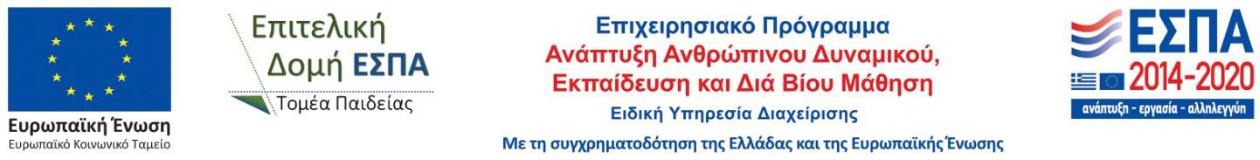  «Μια Νέα Αρχή στα ΕΠΑΛ - Υποστήριξη σχολικών μονάδων ΕΠΑΛ»» με κωδικό ΟΠΣ 5010706 για το διδακτικό έτος 2020-2021.ΔΕΛΤΙΟ ΑΠΟΓΡΑΦΗΣ ΑΝΑΠΛΗΡΩΤΗ